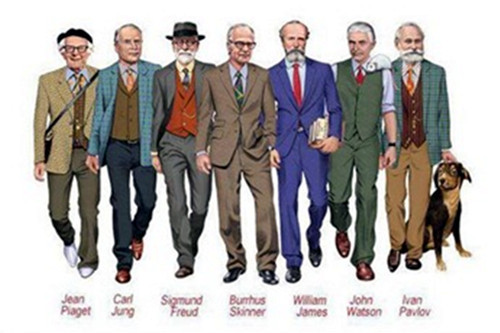 文/迟毓凯在心理学历史上，奇人趣事颇多。弗洛伊德是个“老流氓”，山川河岳都能想像成生殖器；皮亚杰是个“老顽童”，天天琢磨和小孩玩游戏；罗杰斯是个“老好人”，谁的意见都尊重；华生则是个“小愤青”，极端到与女助手搞性心理研究；而斯金纳却似“虐待狂”，以折磨小白鼠为乐。心理学恰恰因为有这些人而倍添魅力。一、关于弗洛伊德1、恋父情结弗洛伊德经过研究，提出了恋父情结的概念，认为由于女孩子的异性爱本能倾向，使得女孩子要求恋父而妒母，即“女儿是父亲上辈子的情人”。结果，在这辈子，弗洛伊德也干掉了所有的情敌，他最宠爱的小女儿安娜弗洛伊德终身未嫁，始终陪伴在父亲身边，并继承了父亲的学术衣钵。2、抽烟弗洛伊德是个老烟民，酷爱雪茄，一天要抽20多支，直到最后得了口腔癌不得不戒烟。我们现在看到佛的许多照片也是叼着烟斗酷酷的样子，不过，依据他自己的理论，爱抽烟的人都是可怜的人。因为这些人在婴儿时期，未能充分地吸吮母亲的奶，所以长大之后，为了弥补这方面的不足，就以吸烟的方式来满足欲望。其实，与弗洛伊德相比，心理学历史上烟瘾更大的人是冯特的继承者铁钦纳，他认为，“一个男人若不会抽烟就不要指望成为心理学家。”因此，他不仅自己抽，而且还带着学生抽，他的学生有些本来不抽烟，但和铁老师见面，也要装装样子，抽上一根。铁老师的组织课题讨论会也常喷云吐雾，那女生怎么办呀，人家根本就不允许女生参加。另外，按照弗洛伊德的理论，做老师的、爱在微博上发言的人，属于口唇期没过渡好，小时候奶吃得有问题，所以现在爱表达，又自恋；而那些从不发言，偷偷看微博偷偷乐的人，属于肛门期没过渡好，小时候控制大小便有问题，所以现在不爱表现自己，防御心强。3、爱因斯坦爱因斯坦和弗洛伊德是同时代的两个最著名的犹太人，两人在反战事情上有过合作，但爱并不相信弗的学说，甚至有些直觉的反感。弗洛伊德曾写信给爱因斯坦，希望给他做心理分析，爱因斯坦表示：“我很遗憾不能满足您的愿望，因为我愿意在一个还未被分析的暗处呆着。”对于爱因斯坦取得的成就，心理学家弗洛伊德说爱因斯坦走运，爱因斯坦说：“你不了解我，怎能说我走运?”弗洛伊德说：“因为你研究的是数学物理，不像我研究的心理学，人人可插嘴。”1928年2月15日，《精神分析教育学期刊》的编辑门格博士和作家茨威格给许多著名人物写信，号召他们支持弗洛伊德获诺贝尔奖。爱因斯坦在给门格的回信中说，“出于对弗洛伊德的杰出成就的敬慕，我决定不介入目前的状态”。二、关于华生1、名言"请给我十几个健康而没有缺陷的婴儿，让我在我的特殊世界中教养，那么我可以担保，在这十几个婴儿之中，我随便拿出一个来，都可以训练他成为任何一种专家——无论他的能力、嗜好、趋向、才能、职业及种族是怎样的，我都能够训练他成为一个医生，或一个律师，或一个艺术家，或一个商界首领，或者甚至也可以训练他成为一个乞丐或窃贼。"——这是华生最具野心，也最具有影响力的一句话，是环境决定论的“指定用语”。2、性丑闻华生曾做过一个惊世骇俗的关于婴儿恐惧的心理实验，通过条件反射，让一个孩子害怕老鼠甚至一些有毛的东西。这个实验的合作者是他的一个女学生，后来他爱上了她，后来老婆发现了婚外情，后来华生离婚娶了这个女学生，“小三”成功上位。不过华生也因为此事离开了心理学界。3、性心理研究有传说（我未见正规书籍报道，但依稀记得），华生要研究做爱过程中的心理，先是找来妓女做实验，不过妓女做爱犹如吃饭、散步，一点不激动，没反应，所以后来华生和助手亲自挥刀上马，边实践边研究，老婆知道，便出丑闻了。这个确实应该是野史了吧。4、结局离开心理学界后，华生在广告界谋生，收入颇丰。新妻子给他生了两个儿子，不过好日子并不长，妻子30岁感染疾病去世。80岁时，美国心理学会准备给他颁个奖感谢其为心理学做的贡献，华生本来兴冲冲去了，但40年的学术流浪让他近乡情怯，怕情难自已，泪洒当场，最后只是让别人代为领奖。第二年，逝世。三、关于斯金纳1、贡献许多人谈到心理学，只知弗洛伊德而不知斯金纳，但后者对心理学科的影响更强大，美国心理学会的调查中影响力居首。斯金纳的研究，从基础理论一直到应用实践，都颇有建树。而且他还能写小说，还常上电视，不仅接受访谈，还做动物训练表演。纵观心理学史，无人能出其右，所以相对弗洛伊德，我粉斯金纳。2、上电视斯金纳第一次上电视，就石破天惊整出一句，“如果在烧掉自己孩子还是自己的书籍之间做出选择的话，我愿意先烧掉自己的孩子。”这当然导致舆论大哗，效果就如同马诺那句“宁坐宝马车里哭，不坐自行车上笑”一样。心理学家这样说多吸引眼球啊，结果各家电视台就不断邀请他，斯金纳便经常露面，就有名了。四、皮亚杰与罗杰斯1、皮亚杰皮亚杰爱上心理学与母亲有关，她母亲的心理不大健康。皮亚杰的婚姻与心理学有关，他的老婆也是他的心理研究合作者。皮亚杰的心理学成就与儿子有关，有了孩子起他就一直观察其成长，最后成就其认知发展阶段论。他的长相与心理学有关，多年研究孩子，自己也长得慈眉善目起来。2、罗杰斯人本主义心理学家罗杰斯年幼只知读书，是个孤僻的人，缺少朋友，大学时才体验到交往的快乐。这种经历让他注重人际沟通的平等和尊重，提出了“以来访者为中心”的观念，认为咨询时应创造一种绝对的无条件的积极尊重气氛，以助人自助。但在这种咨询中，咨询师一般也不会给你什么具体意见了。外一则有趣的是，心理学史上，那些长相英俊的心理学家，对人性往往持比较悲观的看法；而那些对人性充满期待的心理学家，往往又长得比较杯具。前者如弗洛伊德，华生；后者如阿德勒，马斯洛。至于现实生活中是否如此，那就不知道了。  